Дисциплина  (МДК, ПМ)___________________________________________________________________________________________________Преподаватель____________________________________________________________________________________________________________% уч. часов, обеспеченных дидактическими средствами обучения (УМК), содержание и структура которых соответствуют требованиям ФГОС______________Председатель ЦМК                                                                 ___________________________________________________/Ф.И.О./Методист  ГАПОУ    «Набережночелнинский медицинский колледж» _________________________________ /Ф.И.О./Дисциплина  Преподаватель:    Дисциплина  (МДК)______________________________________________________________________________Преподаватель___________________________________________________________________________________% уч. часов, обеспеченных дидактическими средствами обучения (УМК), содержание и структура которых соответствуют требованиям ФГОС______________Председатель ЦМК                                                                 ___________________________________________________/Ф.И.О./Методист  ГАПОУ    «Набережночелнинский медицинский колледж» _________________________________ /Ф.И.О./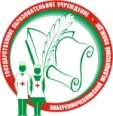 Министерство здравоохранения Республики ТатарстанГАПОУ   «Набережночелнинский медицинский колледж».Отдел основного профессионального образования МК- 07 Оценка комплексного учебно-методического обеспечения МатериалыДокументыОтметка о наличии\кол-воОрганизационный1.1Нормативный комплектВыписка из ФГОС СПООрганизационный1.1Нормативный комплектОбщие и профессиональные компетенции,требования к знаниям, умениям и навыкам.Организационный1.1Нормативный комплектПримерная программа дисциплины (МДК, ПМ)Организационный1.1Нормативный комплектРабочая  программа.Организационный1.1Нормативный комплектКалендарно-тематический план (КТП).Организационный1.1Нормативный комплектПрограмма промежуточной аттестации (пункт 1.5)Организационный1.1Нормативный комплектРабочая программа практики (пункт 1.7)Организационный1.1Нормативный комплектПаспорт кабинета (перечень оборудования, инструкции по ТБ, акт-разрешение)Организационный1.1Нормативный комплектПлан работы кабинетаОрганизационный1.1Нормативный комплектПлан педагогического саморазвития преподавателяОбучающий1.2Дидактический комплектТехнологические картыОбучающий1.2Дидактический комплектДидактические единицы разделов в соответствии с рабочей программой дисциплины, ПМ. Обучающий1.3.ПрактическийкомплектТехнологические картыОбучающий1.3.ПрактическийкомплектДидактические единицы разделов в соответствии с рабочей программой дисциплины, ПМОбучающий1.4.Комплект организации внеаудиторной самостоятельной работы обучающихсяПеречень теоретических вопросов для самостоятельного изучения. Список литературы для выполнения внеаудиторной самостоятельной работы. Опорные конспекты. Распечатка материалов к самостоятельному изучению. Темы рефератов по дисциплине. Справочник формул, терминов. Комплект тестов. Задания расчетного характера, задачи, упражнения на дом. КонтролКонтролирующий1.5.Комплект промежуточной аттестации обучающихсяПрограмма промежуточной аттестации. КонтролКонтролирующий1.5.Комплект промежуточной аттестации обучающихсяЭкзаменационные вопросы, КИМы. КонтролКонтролирующий1.5.Комплект промежуточной аттестации обучающихсяПеречень типовых экзаменационных задач, ситуаций. КонтролКонтролирующий1.5.Комплект промежуточной аттестации обучающихсяМатериалы для дифференцированного зачета по дисциплине. КонтролКонтролирующий1.6.Комплект курсового проектирования (при наличии )Перечень тем курсовых работ. КонтролКонтролирующий1.6.Комплект курсового проектирования (при наличии )Методические указания к выполнению курсовых работ. КонтролКонтролирующий1.6.Комплект курсового проектирования (при наличии )Образец курсового проекта. КонтролКонтролирующий1.6.Комплект курсового проектирования (при наличии )Перечень литературы. КонтролКонтролирующий1.7.Комплект производственной (профессиональной) практики (при наличии по учебному плану)Рабочая программа практики. КонтролКонтролирующий1.7.Комплект производственной (профессиональной) практики (при наличии по учебному плану)Методические рекомендации студентам по выполнению заданий практики и выполнения отчетности. КонтролКонтролирующий1.7.Комплект производственной (профессиональной) практики (при наличии по учебному плану)Требования к оформлению отчета по практике. КонтролКонтролирующий1.8Комплект итоговой государственной аттестации обучающихся(при наличии по учебному плану)Положение  колледжа  об итоговой государственной аттестации студентов. КонтролКонтролирующий1.8Комплект итоговой государственной аттестации обучающихся(при наличии по учебному плану)Методические указания по выполнению дипломного проекта. КонтролКонтролирующий1.8Комплект итоговой государственной аттестации обучающихся(при наличии по учебному плану)Тематика дипломных работ. КонтролКонтролирующий1.8Комплект итоговой государственной аттестации обучающихся(при наличии по учебному плану)Требования к оформлению дипломной работы. КонтролКонтролирующий1.8Комплект итоговой государственной аттестации обучающихся(при наличии по учебному плану)Образец выполнения дипломной работы. КонтролКонтролирующий1.9.Комплект внеаудиторной работыТематика и материалы научно-практических конференций. КонтролКонтролирующий1.9.Комплект внеаудиторной работыМатериалы проведения предметных недель. КонтролКонтролирующий1.9.Комплект внеаудиторной работыМатериалы конкурсов по профессии. КонтролКонтролирующий1.9.Комплект внеаудиторной работыМатериалы, связанные с дисциплиной. КонтролКонтролирующий1.9.Комплект внеаудиторной работыРефераты по дисциплине. КонтролКонтролирующий1.9.Комплект внеаудиторной работыМатериалы для работы со студентами на дополнительных занятиях, консультациях.Министерство здравоохранения Республики ТатарстанГАПОУ  «Набережночелнинский медицинский колледж».Отдел основного профессионального образования МК- 07 Оценка   учебно-методического обеспечения  теоретических учебных занятийПрограммно-методический разделПрограммно-методический разделТеоретический разделТеоретический разделТеоретический разделТеоретический разделКонтролирующий раздел(Мониторинг)Контролирующий раздел(Мониторинг)Контролирующий раздел(Мониторинг)Контролирующий раздел(Мониторинг)Материально-технический раздел(Перечень средств обучения)Материально-технический раздел(Перечень средств обучения)Материально-технический раздел(Перечень средств обучения)Материально-технический раздел(Перечень средств обучения)Внеаудиторная самостоятельная работа студентовВнеаудиторная самостоятельная работа студентовВнеаудиторная самостоятельная работа студентовВнеаудиторная самостоятельная работа студентовКоличество часов по темеТехнологическая картаКонспекты лекцийПрезентации ВидеофильмыСправочный и дополнительный информационный материалМатериалы актуализации опорных знаний по темеМатериалы для контроля усвоения темМатериалы для закрепленияМатериалы для реализации вариативной частиУМПТСОУНП РИМПеречень вопросовТемы рефератовДополнительные заданияСписок   литературы1.Министерство здравоохранения Республики ТатарстанГАПОУ   «Набережночелнинский медицинский колледж».Отдел основного профессионального образования МК- 07 Оценка   учебно-методического обеспечения   практических  учебных занятийПрограммно-методический разделПрограммно-методический разделТеоретический разделТеоретический разделТеоретический разделТеоретический разделТеоретический разделКонтролирующий раздел(Мониторинг)Контролирующий раздел(Мониторинг)Контролирующий раздел(Мониторинг)Контролирующий раздел(Мониторинг)Материально-технический раздел(Перечень средств обучения)Материально-технический раздел(Перечень средств обучения)Материально-технический раздел(Перечень средств обучения)Материально-технический раздел(Перечень средств обучения)Внеаудиторная самостоятельная работа студентовВнеаудиторная самостоятельная работа студентовВнеаудиторная самостоятельная работа студентовВнеаудиторная самостоятельная работа студентов Дидактическая единица  разделаКоличество часов по темеТехнологическая карта Учебная информацияМетодические указаниядля ор.сам. раб студентовПрезентации  ВидеофильмыСправочный и дополнительный информационный материалМатериалы входного контроляАлгоритм решения практических задачМатериалы для проверки результатов выполнения, практических работ. Материалы для реализации вариативной частиУМПТСОУНП РИМПеречень вопросовТемы рефератовДополнительные заданияСписок   литературы1.